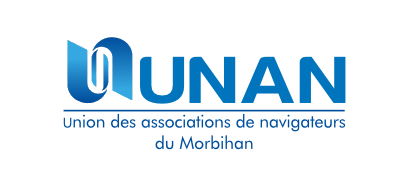 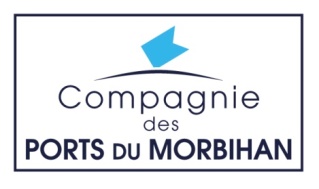 Faut-il une station de carburant dans le Golfe du Morbihan ?Pour répondre à cette question, il convient de bien connaître les pratiques et usages des plaisanciers afin de dresser un état des lieux aussi objectif que possible.L’UNAN 56 et la Compagnie des ports du Morbihan vous remercient de bien vouloir compléter ce questionnaire et le retourner par mail à :Jf.thomas@compagniedesportsdumorbihan.frCopie à : christophe.roumagnac@gmail.comVos coordonnées :Nom : 	………………………………....				Prénom : ……………………Tél. portable : …………………………				Mail :  ………………………..1- Votre port d’attache ou zone de mouillage de votre bateau : ……………………………….2- Votre bateau :Bateau à moteur : □				Bateau à voile : □	Longueur de votre bateau : ………………mètres/pieds (rayez la mention inutile)Moteur in board :  □			Moteur hors bord (essence) :  □Essence : □Diesel :     □Puissance de votre moteur : …….…… CVRéservoir fixe : □   ou     nourrice(s) : □Capacité (en litres) : ………         ou          ……           (pour les nourrices)3- Comment assurez-vous l’avitaillement en carburant de votre bateau ?Station existante la plus proche du Golfe  (port du Crouesty) : □ Si autre port, précisez lequel : ………………Bidons / nourrices   :  □Déplacement du bateau sur remorque vers une station-service   :  □4- Quelles sont vos pratiques ?Rejoignez-vous votre bateau avec une annexe ?OUI 		/               	NONSi OUI, considérez-vous que le transbordement de bidons de carburant entre l’annexe et votre bateau peut provoquer des risques : chute, incendie, pollution ? OUI 		/               	NONVous est-il arrivé de faire couler du carburant en mer au moment du remplissage de votre réservoir ?OUI 		/               	NONQuelle est votre estimation de consommation de carburant sur une saison nautique : …….    LitresCombien de fois faites-vous le plein sur une saison moyenne ? :     ……. foisL’absence de station de carburant dans le Golfe du Morbihan est-elle une difficulté pour vous ?OUI 		/               	NONSeriez-vous favorable à une station à flot dans le Golfe du Morbihan ?OUI 		/               	NONSur le principe, seriez-vous disposé à changer vos pratiques et devenir client de cette station ?OUI 		/               	NONAu regard de la répartition des ports et des zones de mouillages dans le Golfe, quelle serait de votre point de vue, la localisation optimale ?Choix 1 :  ………..Choix 2 :  ………..Observations :………………………………………………………………………………………………………….……………………………………………………………………………………………………………………………………………………………………………………………………………………………………………………………………………………………………………………Le service rendu aux plaisanciers par une station à flot sur le Golfe du Morbihan implique des coûts d’installation et de fonctionnement. Par rapport au prix en station terrestre, les tarifs à flot ne devront toutefois pas dépasser :0.15€/Litre	     0.30 €/L	  0.40 €/L	0.50 €/L	Autre tarif (précisez) : …………5- Transition énergétiqueEtes-vous favorable au développement de la motorisation électrique pour les moteurs marins ?OUI 		/               	NONUne borne de recharge électrique à proximité de la station carburantserait-elle utile ? :OUI 		/               	NONpourrait-elle contribuer à vous faire évoluer vers ce type de motorisation ?OUI 		/               	NONObservations générales sur cette enquête : ………………………………………………………………………………………………………….…………………………………………………………………………………………………………………………………………………….…………………………………………………………………………………………………………………………………………….…………………………………………………………..………………………………………………………………………………………………………………………MERCI POUR VOTRE CONTRIBUTION***